附件2：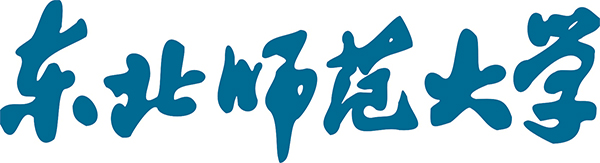 学院（部）党委书记、院长讲授思想政治理论课情况总结报告学院（部）                             联 系 人                               填表日期 ,       2019年   月   日      东北师范大学教务处制二〇一九年八月一、基本情况（包括授课计划的实际执行情况、学院（部）组织实施情况）二、教学内容（包括授课主题、授课内容、授课方法）三、教学效果（主要陈述师生反响，包括学生满意度、在学院（部）形成的影响和示范效应等，请附相关新闻报道、授课PPT、相关图片电子版）四、学院（部）意见（公章）负责人：（签字）                        2019年   月   日五、学校意见                                         （公章）负责人：（签字）                        2019年   月    日